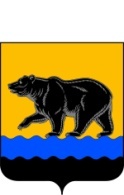 РОССИЙСКАЯ ФЕДЕРАЦИЯХАНТЫ-МАНСИЙСКИЙ АВТОНОМНЫЙ ОКРУГ – ЮГРА(Тюменская область)ТЕРРИТОРИАЛЬНАЯ ИЗБИРАТЕЛЬНАЯ КОМИССИЯ ГОРОДА НЕФТЕЮГАНСКАПОСТАНОВЛЕНИЕот «10» августа  2017 года						       	             №64Об утверждении графика предоставления бесплатной печатной площади муниципальным периодическим  печатным изданием «Здравствуйте, нефтеюганцы!» зарегистрированным кандидатам на дополнительных выборах депутатов Думы города Нефтеюганска шестого созыва по одномандатным избирательным округам №№6, 9       В соответствии с пунктом 10 статьи 24, статьей 38 Федерального закона от 12.06.2002 года №67-ФЗ «Об основных гарантиях избирательных прав и права на участие в референдуме граждан Российской Федерации», постановлением Избирательной комиссии Ханты-Мансийского автономного округа-Югры от 21.10.2010 № 480 «О возложении полномочий избирательной комиссии муниципального образования городской округ город  Нефтеюганск на территориальную избирательную  комиссию города Нефтеюганска», на основании пункта 7 статьи 11 Закона Ханты-Мансийского автономного округа-Югры от 30.09.2011 № 81-оз «О выборах депутатов представительного органа муниципального образования в Ханты-Мансийском автономном округе-Югре», территориальная избирательная комиссия города Нефтеюганска постановляет:1. Утвердить график предоставления бесплатной печатной площади редакцией официальной газеты Администрации города Нефтеюганска «Здравствуйте, нефтеюганцы!» зарегистрированным кандидатам на дополнительных выборах депутатов Думы города Нефтеюганска шестого созыва по одномандатным избирательным округам №№6, 9 согласно приложению к настоящему постановлению.       2. Разместить настоящее постановление на странице «Избирательная комиссия» официального сайта органов местного самоуправления города Нефтеюганска в сети Интернет. Председатель территориальнойизбирательной комиссии						С.С. МозолевскаяИсполняющий обязанностисекретаря территориальнойизбирательной комиссии					      О.В. НовокрещеноваГрафикпредоставления бесплатной печатной площади в газете «Здравствуйте, нефтеюганцы!» зарегистрированным кандидатам в депутаты Думы города Нефтеюганска по результатам жеребьевки 10.08.2017Одномандатные избирательные округа №№ 6, 9Приложениек постановлению территориальной избирательной комиссии города Нефтеюганска от 10 августа 2017 года № 64№ п/пПерсональные данные кандидатаНомер газеты, дата публикации1Андреев Сергей Васильевич№ 33 от 25.08.2017г.2Киндрук Павел Васильевич№ 32 от 18.08.2017г.3Никитин Александр Александрович  № 33 от 25.08.2017г.4Орешкина Альфира Айратовна№ 34 от 01.09.2017г.5Плюхина Людмила Николаевне№ 35 от 08.09.2017г.6Токарев Артур Хасанович№ 34 от 01.09.2017г.7Швецов Руслан Васильевич№ 35 от 08.09.2017г.